PARK EAST HOMEOWNER ASSOCIATION110 NW 87th AV. Clubhouse office, Miami, Fl.  33172Tel: (305)551-4870 – email: parkeasthoa@att.netDear residents:The Board of Directors of Park East has approved the creation of the “Community Violation & Fine-Enforcement Committee”Approved on June 02, 2021The “Fining Committee” of Park East has the primary responsibility to act and assists on behalf of the Park East Board of Directors in matters of rule compliance with the owner agreed By-laws, Policies, Rules and Regulations that have been established to enhance the beauty, safety and value of property within the Park East neighborhood. The goal of the committee is:To preserve the quality of living within the community by identifying violations of said By-laws, Policies, Rules and Regulations and notifying the management company to contact the owner for compliance.To develop a clear understanding of the Covenants and By-laws, Policies, Rules and Regulations, in order to help residents, comply with them, and to provide effective monitoring and enforcement.To enforce the violations for homeowners who do not comply with the HOA’s rules and regulationsThank you for your cooperation.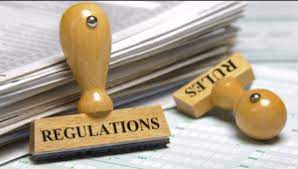 El "Comité de Multas" de Park East tiene la responsabilidad principal de actuar y ayudar en nombre de la Junta Directiva de Park East en asuntos de cumplimiento de las reglas con los Estatutos, Políticas, Reglas y Reglamentos acordados por el propietario que se han establecido para mejorar la belleza, seguridad y valor de la propiedad dentro del vecindario de Park East.El objetivo del comité es:1. Preservar la calidad de vida dentro de la comunidad identificando violaciones a dichos Estatutos, Políticas, Reglas y Reglamentos y notificando a la empresa administradora que se comunique con el propietario para su cumplimiento.2. Desarrollar una comprensión clara de los Pactos y Estatutos, Políticas, Reglas y Regulaciones, con el fin de ayudar a los residentes a cumplir con ellos, y proporcionar un monitoreo y aplicación efectivos.3. Cumplir las violaciones para los propietarios de viviendas que no cumplan con las reglas y regulaciones de la HOA.Gracias por su cooperación.